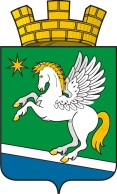 АДМИНИСТРАЦИЯ ГОРОДСКОГО ПОСЕЛЕНИЯ АТИГ  НИЖНЕСЕРГИНСКОГО МУНИЦИПАЛЬНОГО РАЙОНА СВЕРДЛОВСКОЙ ОБЛАСТИПОСТАНОВЛЕНИЕот 18.01.2021 № 13пгт АтигОб установлении публичного сервитутаРассмотрев ходатайство об установлении публичного сервитута открытого акционерного общества «Межрегиональная распределительная сетевая компания Урала» (ОАО «МРСК Урала») (ИНН 667163413, ОГРН 10566040000970), руководствуясь главой V.7 Земельного Кодекса Российской Федерации, Уставом городского поселения Атиг,ПОСТАНОВЛЯЕТ:1.	Утвердить границы публичного сервитута на части земельного участка с кадастровым кварталом: 66:16:1901007, общей площадью 912 кв.м., расположенный по адресу: Свердловская область, Нижнесергинский район, пгт. Атиг, ул. Свердлова, 28, в соответствии со схемой расположения границ публичного сервитута (Приложение № 1) и описанию границ публичного сервитута (Приложение № 2).2.	Установить публичный сервитут на части земельного участка с кадастровым кварталом: 66:16:1901007, общей площадью 912 кв.м., расположенный по адресу: Свердловская область, Нижнесергинский район, пгт. Атиг, ул. Свердлова, 28, категория земель: земли населенных пунктов.Цель установления публичного сервитута: размещение существующей линии электропередачи «Реконструкция ВЛ 0,4 кВ Заводская (3063)-2-я очередь (Электроснабжение жилого дома Косинец Е.К., находящегося по адресу: Свердловская область, Нижнесергинский район, пгт. Атиг, ул. Свердлова, 28», принадлежащей на праве собственности ОАО «МРСК Урала», о чем в Едином государственном реестре недвижимости сделана запись от 27.05.2019 № 66:16:1901005:478-66/015/2019-1.Срок действия публичного сервитута: 49 лет.3.	Настоящее постановление опубликовать в официальном печатном издании «Информационный вестник городского поселения Атиг».4. Контроль за исполнением настоящего постановления оставляю за собой.Глава   городского поселения Атиг                                                                   Т.В. Горнова